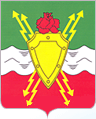 АДМИНИСТРАЦИЯЗАКРЫТОГО АДМИНИСТРАТИВНО-ТЕРРИТОРИАЛЬНОГО ОБРАЗОВАНИЯ ГОРОДСКОЙ ОКРУГ МОЛОДЁЖНЫЙ МОСКОВСКОЙ ОБЛАСТИПОСТАНОВЛЕНИЕ04.12.2015 г.           № 257О внесении изменений в муниципальную программу  «Предпринимательство закрытого административно-территориального образования городской округ Молодежный Московской области  на 2014-2018 годы»	В соответствии со ст. 179 Бюджетного кодекса Российской Федерации  (в редакции Федерального закона от 07.05.2013 № 104-ФЗ «О  внесении изменений в  Бюджетный Кодекс Российской Федерации и отдельные законодательные акты Российской Федерации в связи с совершенствованием бюджетного процесса»), Федеральным законом от 06.10.2003 № 131-ФЗ «Об общих принципах организации местного самоуправления в Российской Федерации», Постановлением администрации городского округа Молодежный Московской области от 25.07.2013 г. № 163 «Об утверждении Порядка формирования и Методики оценки эффективности реализации муниципальных целевых программ ЗАТО  городской округ Молодежный», Постановлением администрации городского округа Молодежный Московской области от 20.08.2014г. № 177 «О внесении изменений в Перечень муниципальных программ закрытого административно-территориального образования городской округ Молодежный Московской области, реализация которых планируется с 2015 года» (с изменениями), с постановлением Правительства Московской области от 17.08.2015 № 715/29 «О внесении изменений в постановление Правительства Московской области от 25.03.2013 № 208/8 «Об утверждении Порядка разработки и реализации государственных программ Московской области»»,	 ПОСТАНОВЛЯЮ:1.Внести в муниципальную программу «Предпринимательство закрытого административно-территориального образования городской округ Молодежный Московской области  на 2014-2018 годы», утвержденную Постановлением от 14.10.2014 г. № 219 «Об утверждении  муниципальной программы  «Предпринимательство закрытого административно-территориального образования городской округ Молодежный Московской области  на 2014-2018 годы» (с изменениями и дополнениями, утвержденными постановлением Администрации  ЗАТО городской округ Молодежный № 61 от 30.01.2015 г.,  № 159 от 30.07.2015 г., № 178 от 21.08.2015 г., № 234 от 30.10.2015 г.) следующие изменения и дополнения:1.1. В паспорте муниципальной программы «Предпринимательство закрытого административно-территориального образования городской округ Молодежный Московской области  на 2014-2018 годы»:1.1.1 позицию «Источники финансирования муниципальной программы» изложить в новой редакции:1.2. В перечне мероприятий  муниципальной подпрограммы I « Развитие малого и среднего предпринимательства в ЗАТО городской округ Молодежный Московской области на 1014-2018 гг.»:в пункте 1.2. «Осуществление и развитие консультационной поддержки субъектов малого и среднего предпринимательства ЗАТО городской округ Молодежный Московской области. Оказание информационно-консультационных услуг для субъектов малого и среднего предпринимательства»  цифры «10» заменить цифрами «0»;1.3. Муниципальную подпрограмму I « Развитие малого и среднего предпринимательства в ЗАТО городской округ Молодежный Московской области на 1014-2018 гг.» изложить в новой редакции  (Приложение  1).Опубликовать муниципальную программу «Предпринимательство закрытого административно-территориального образования городской округ Молодежный Московской области  на 2014-2018 годы»  в информационном вестнике администрации «МОЛОДЕЖНЫЙ»  и разместить на официальном сайте www.zato-molod.ru.Контроль за исполнением настоящего постановления возложить на начальника бюджетно-финансового отдела.И. о. руководителя АдминистрацииЗАТО городской округ Молодежный					М. А. ПетуховИсточники финансирования муниципальной  программы, в том числе по годам:Расходы (тыс. рублей)Расходы (тыс. рублей)Расходы (тыс. рублей)Расходы (тыс. рублей)Расходы (тыс. рублей)Расходы (тыс. рублей)Источники финансирования муниципальной  программы, в том числе по годам:Итого2014 год2015 год2016 год2017 год2018 годВсего в том числе : обеспечено финансированиемне обеспечено финансированием99-0303336Средства федерального бюджета------Средства бюджета Московской области ------Средства местного бюджета99-0303336Другие источники (внебюджетные)------